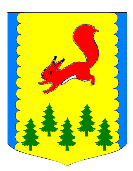 КРАСНОЯРСКИЙ КРАЙПИРОВСКИЙ МУНИЦИПАЛЬНЫЙ ОКРУГПИРОВСКИЙ ОКРУЖНОЙ СОВЕТ ДЕПУТАТОВРЕШЕНИЕ 09.11.2021г	                    с. Пировское                                        № 15-177рО внесении изменений в решение Пировского окружного Совета депутатов от 21.01.2021 №8-74р «Об утверждении Положения о старосте сельского населенного пункта Пировского муниципального округа»Рассмотрев заключение по результатам юридической экспертизы муниципального нормативного правового акта, на основании статьи 28 Федерального закона от 06.10.2003 №131-ФЗ «Об общих принципах организации местного самоуправления в Российской Федерации», Устава Пировского муниципального округа, Пировский окружной Совет депутатов РЕШИЛ:1.Внести в решение Пировского окружного Совета депутатов от  21.01.2021 №8-74р «Об утверждении Положения о старосте сельского населенного пункта Пировского муниципального округа» следующие изменения:1.1. В пункте 2.1, раздела 4 Положения, слово «Постоянно» исключить.1.2. Пункт 4.1, раздела 4 Положения, дополнить подпунктом 8 следующего содержания:«8) по решению Пировского окружного Совета депутатов по представлению схода граждан сельского населенного пункта.».1.3. Пункт 4 Решения исключить;2. Решение вступает в силу после его официального опубликования в районной газете «Заря». Председатель Пировского окружного Совета депутатов                     Глава Пировского муниципального округа____________Г.И. Костыгина                    ____________А.И. Евсеев